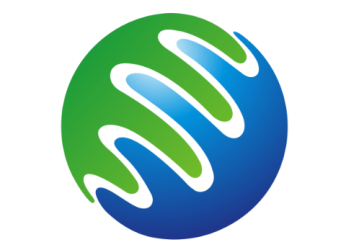 东北地理与农业生态研究所  工程硕士毕业实习报告实习单位__________________________________实习时间________________至________________指导教师__________________________________学科(专业)________________________________学生姓名__________________________________年     月    日实习报告不得少于8000字，如报告内容多，可附页 一、实习目的介绍实习的目的，意义，实践单位或部门的概况及发展情况，实践要求等内容。也可列出实习为学文论文的写作进行哪方面的准备（如搜集那些资料、进行何种调研、做那些实验，或者取得哪些数据，发现哪些问题等）一、实习目的介绍实习的目的，意义，实践单位或部门的概况及发展情况，实践要求等内容。也可列出实习为学文论文的写作进行哪方面的准备（如搜集那些资料、进行何种调研、做那些实验，或者取得哪些数据，发现哪些问题等）一、实习目的介绍实习的目的，意义，实践单位或部门的概况及发展情况，实践要求等内容。也可列出实习为学文论文的写作进行哪方面的准备（如搜集那些资料、进行何种调研、做那些实验，或者取得哪些数据，发现哪些问题等）二、实习内容先介绍实习安排概况，包括时间、内容、地点等，然后按照安排顺序逐项介绍具体流程与工作内容、专业知识与专业技能在实习过程中的应用。在完整介绍实习内容基础上,对自己认为有重要意义或需要研究解决的问题重点介绍,其它一般内容则简述。二、实习内容先介绍实习安排概况，包括时间、内容、地点等，然后按照安排顺序逐项介绍具体流程与工作内容、专业知识与专业技能在实习过程中的应用。在完整介绍实习内容基础上,对自己认为有重要意义或需要研究解决的问题重点介绍,其它一般内容则简述。二、实习内容先介绍实习安排概况，包括时间、内容、地点等，然后按照安排顺序逐项介绍具体流程与工作内容、专业知识与专业技能在实习过程中的应用。在完整介绍实习内容基础上,对自己认为有重要意义或需要研究解决的问题重点介绍,其它一般内容则简述。三、实习结果围绕实习目的要求，重点介绍对实践中发现的问题的分析，思考，提出解决问题的对策、建议等。分析讨论及对策建议要有依据,有参考文献,并在正文后附录。三、实习结果围绕实习目的要求，重点介绍对实践中发现的问题的分析，思考，提出解决问题的对策、建议等。分析讨论及对策建议要有依据,有参考文献,并在正文后附录。三、实习结果围绕实习目的要求，重点介绍对实践中发现的问题的分析，思考，提出解决问题的对策、建议等。分析讨论及对策建议要有依据,有参考文献,并在正文后附录。四、实习体会与小结对实习的效果进行评价,着重介绍收获体会，内容较多时可列出小标题,逐一汇报。总结或体会的最后部分,应针对实践中发现的自身不足之处,简要地提出今后学习,锻炼的努力方向。四、实习体会与小结对实习的效果进行评价,着重介绍收获体会，内容较多时可列出小标题,逐一汇报。总结或体会的最后部分,应针对实践中发现的自身不足之处,简要地提出今后学习,锻炼的努力方向。四、实习体会与小结对实习的效果进行评价,着重介绍收获体会，内容较多时可列出小标题,逐一汇报。总结或体会的最后部分,应针对实践中发现的自身不足之处,简要地提出今后学习,锻炼的努力方向。指导教师对学生毕业实习情况的综合评价                                导师签字：                                   年    月    日实习单位意见  实习单位公章：年    月    日